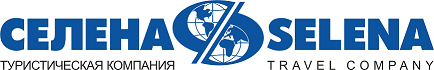 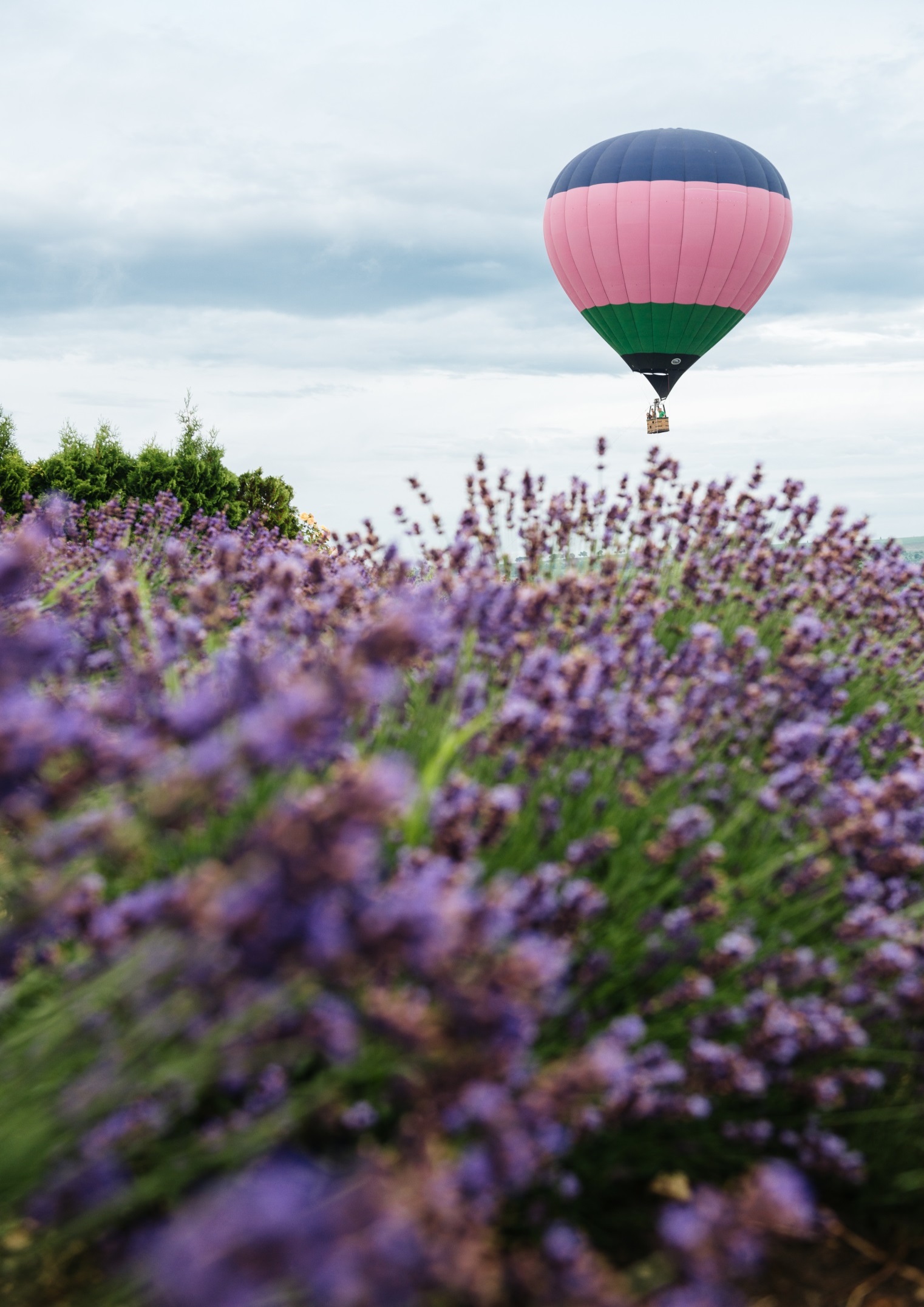 ТУРПРОГРАММАСТОИМОСТЬ на 1 человека4 июня (сб)1 деньВыезд  в 07:00ГЕЛЕНДЖИК / CHÂTEAU DE TALU- комплекс Château de Talu - настоящий французский замок, винодельня и виноградники;- Греческий культурный центр: экспозиции Античная Культура, Православие, история греков Северного Причерноморья; - набережная Геленджика: прогулка, скульптура «Белая невеста»1 80011 - 13 июня (сб - пн)3 дня /2 ночиВыезд в 05:00ДЕНЬ РОССИИ В КРЫМУ- Парк львов «Тайган»;- Большая Ялта: набережная, Пушкинский бульвар, морская прогулка к замку Ласточкино гнездо;- Дворцы Воронцовский и Ливадийский, канатная дорога «Мисхор - Ай-Петри»;- Бахчисарай: город-крепость Чуфут-Кале, парк «Крым в миниатюре на ладони»12 50011 - 13 июня (сб - пн)3 дня /2 ночиВыезд накануне в 20:30ЧЕЧНЯ / ИНГУШЕТИЯ-Чечня: Музей им.А.Кадырова, проспекты Кадырова и Путина, «Цветочный парк», смотровая Грозный сити, мечети «Сердце Чечни», «Сердце матери» в Аргуне, «Гордость мусульман» в Шали, озеро Кезеной-Ам - Ингушетия:  мемориал памяти и славы в Магасе, курорт Армхи,  Джейраховское ущелье, Цейламский перевал,  селение Эгикал, комплекс из 60-ти башен,  боевые башни  Вовнушки12 50011 июня (сб)1 деньВыезд накануне в 24:00ОЗЕРО ГИЖГИТ  джип-тур- КБР: Чегемское ущелье с водопадами, горное село Эль-Тюбю, горное озеро Гижгит, «Город Мертвых» - средневековые некрополи с родовыми башнями, перевал Актопрак, термальные источники «Гедуко»*внедорожники включены в стоимость тура6 50012 июня (вс)1 деньВыезд в 07:00АТАМАНЬ / CHÂTEAU TAMAGNE - Этно-станица «Атамань»: 48 казачьих подворий, ремесленные и декоративно-прикладные мастер-классы;- Центр энологии «Chateau Tamagne»: знакомство с основными этапами производства вина, галерея выдержки, дегустация, фирменный магазин продукции завода.1 80013 июня (пн)1 деньВыезд в 07:00ВИННЫЙ МАРАФОН - Лефкадия: площадь «Агора», музей вина,  экскурсия по Долине Лефкадия терруар;- Мысхако: винодельня, экскурсия с дегустацией.1 80018 июня (сб)1 деньВыезд в 06:00МЕЗМАЙ / ПИРАМИДА активный тур- «Пирамида»: обзорная точка тропы над Орлиной полкой, прогулка по лесу, смотровые площадки;- Курджипское ущелье: водопад Исиченко, отдых на природе.1 90019 июня (вс)1 деньВыезд в 07:00CHÂTEAU PINOT / МОРЕ- агротуристический комплекс Château Pinot  - гравитационная винодельня, ресторан, улиточная ферма;-  отдых на море п. Широкая Балка.1 80025 июня (сб)1 деньВыезд в 07:00УЩЕЛЬЕ МИШОКО активный тур- Ущелье Мишоко: поход по ущелью, гроты, водопады реки Мишоко, пикник (доп. плата), отдых на природе. 1 80026 июня (вс)1 деньВыезд в 07:00УТРИШ / МОРЕ- Заповедник Большой Утриш: активный пеший маршрут по знаменитому можжевелово-фисташковому редколесью.- отдых на море.1 800